Seed Funding Proposal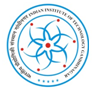 For research under TEQIP Project      PALAJ, GANDHINAGAR 382 355www.iitgn.ac.inCOVER PAGENote: (Funding available is up-to rupees 1.5 lakh per faculty per year for complete duration of project, through a PI at IITGN. This amount can be used for travel and other research expenses.)Project Title:Broad Area:                                                                                      Sub Area:   Duration in months (maximum 24 months):Tentative travel plan for visiting IITGN:Annexure 1: Proposal details (As per format given, max 1 page).ATTACHED?  Yes / NoAnnexure 2: Endorsement from the head of the Institution on the Institute letterhead (As per format given, 1 page). ATTACHED? Yes / NoAnnexure 3: Bio-Data of the applicant (As per format given, max 2 pages).ATTACHED? Yes / NoAnnexure 1: Proposal Details(Restricted to max of 1 page)Objective:Technical Details:Timeline for Deliverables with milestones:Infrastructural facilities required from the host Institute:Annexure 2: Endorsement Letter from the Head of Institution(To be printed on the Institute letterhead)This is to certify that:Certified that the Institute welcomes participation of ………………………….. as the Principal Investigator for the project titled……………………………………………………………... and that in the unforeseen event of discontinuance by the PI will assume the responsibility of the fruitful completion of the project with due information to IITGN.The date of project starts from the date on which the Institute receives the grant from IIT Gandhinagar.The investigator will be governed by the rules and regulations of the Institute and will be under administrative control of the Institute for the duration of the project.The grant-in-aid by the IIT Gandhinagar (TEQIP Project) will be used to meet the expenditure on the project and for the period for which the project has been sanctioned as mentioned in the sanction order.No administrative or other liability will be attached to IIT Gandhinagar at the end of the project.Institute will provide basic infrastructure and other required facilities to the investigator for undertaking the research project.Institute will take into its books all assets created in the above project and its disposal would be at the discretion of IIT Gandhinagar.Institute assumes to undertake the financial and other management responsibilities of the project.Seal of Institute					Signature of the Head of the InstituteAnnexure 3: Bio-data of the Applicant  (Covering all the below mentioned points and should be restricted to maximum of 2 pages)Name of the Faculty:Email ID:Contact No:Gender:Designation:Department:Address:State:Pin Code:Institute Name:Institute Address:Educational Qualification:Work Experience:Professional Recognition/Awards/Fellowships etc. received:Conference Presentations:Paper Publications:Additional information (if any relevant to the project):For Internal use only:For Internal use only:             IIT GANDHINAGAR IITGN Faculty -             IIT GANDHINAGAR Department -             IIT GANDHINAGAR Equipment required from the host InstituteRemarks (if any)